Совет Чернолучинского городского поселенияОМСКОГО МУНИЦИПАЛЬНОГО РАЙОНА ОМСКОЙ ОБЛАСТИРЕШЕНИЕ 15.04.2024 №8 Об отчете Главы Чернолучинского городского поселения Омского муниципального района Омской области о результатах его деятельности и деятельности Администрации Чернолучинского городского поселения в 2023 годуЗаслушав отчет Главы Чернолучинского городского поселения                      Н.В. Юркива о результатах его деятельности и деятельности Администрации Чернолучинского городского поселения Омского муниципального района Омской области в 2023 году, руководствуясь Федеральным законом от 06.10.2003 № 131-ФЗ «Об общих принципах организации местного самоуправления в Российской Федерации», Уставом Чернолучинского городского поселения Омского муниципального района Омской области, Регламентом Совета  Чернолучинского городского поселения, Совет  Чернолучинского городского поселенияРЕШИЛ:1. Отчет Главы Чернолучинского городского поселения Омского муниципального района Омской области о результатах его деятельности и деятельности Администрации Чернолучинского городского поселения в 2023 году, являющийся приложением к настоящему решению, принять к сведению.2. Работу Главы Чернолучинского городского поселения и Администрации Чернолучинского городского поселения Омского муниципального района Омской области в 2023 году признать удовлетворительной.  3. Заместителю Главы Чернолучинского городского поселения обеспечить опубликование настоящего решения в газете «Омский муниципальный вестник», главному специалисту МКУ ИХУ Чернолучинского городского поселения обеспечить его размещение на официальном сайте Чернолучинского городского поселения в информационно-телекоммуникационной сети «Интернет».	4. Контроль за исполнением настоящего решения возложить на заместителя Главы городского поселения Ревякина С.Н.ОТЧЕТГлавы Чернолучинского городского поселения по итогам работы за 2023 год и планах развития поселения на 2024год.Уважаемые депутаты!Сегодня я представляю на ваше рассмотрение отчет по итогам своей работы и работы администрации Чернолучинского городского поселения за 2023 год.Главными задачами в работе администрации являются исполнение полномочий в соответствии со 131 Федеральным законом «Об общих принципах организации местного самоуправления в РФ», Уставом поселения, федеральными и региональными правовыми актами.Прежде всего – это вопросы жизнеобеспечения и безопасности населения, исполнение бюджета поселения, наказов избирателей, организация мероприятий по благоустройству, озеленению, освещение поселка, бесперебойная работа хозяйствующих субъектов.Наша работа   строится на основе тесного взаимодействия с органами власти всех уровней, с населением, депутатским корпусом, организациями и учреждениями, расположенными на территории поселения.Территория дачного поселка Чернолучинский составляет 1459 гектар В состав   поселения входит 1 населенный пункт – дачный поселок Чернолучинский.Численность населения на 1 января 2024 года составляет —1556 человек. В 2022 году она составляла 1516 человек.В 2023 году умерло 22 человека, родилось 6 детей.Для информирования населения о деятельности администрации, в соответствии с требования Федерального закона «Об обеспечении доступа к информации о деятельности государственных органов и органов местного самоуправления», создан официальный сайт поселения, созданы группы ВКонтакте, «Одноклассниках».С целью обнародования нормативно-правовых актов, размещения информации, используются информационные стенды в поселении.Анализ обращений жителей и организаций в Администрацию Чернолучинского городского поселения за 2023 год.За данное направление работы в Администрации поселения отвечает делопроизводитель Костенко Наталья Федоровна         В 2023 году в адрес Администрации Чернолучинского городского поселения поступило 29 обращений граждан – это на 20 обращений меньше, чем в 2022 году (было 49)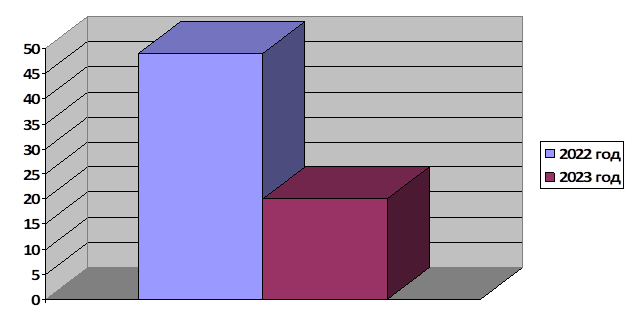 В своих обращениях граждане поднимают следующие вопросы:- Социальная сфера- поступило 2 обращения, что составило 6,9 % – (проведение общественных мероприятий)- Экономика – поступило 17 обращений, что составило 58,62 %. - Выделение земельных участков для индивидуального жилищного строительства – 13.- Уборка снега, опавших листьев, мусора и посторонних предметов – 4.– Жилищно-коммунальная сфера- поступило 10 обращений, что составило 34,48 %- Оплата жилищно-коммунальных услуг (ЖКХ), взносов в Фонд капитального ремонта – 1.- Содержание общего имущества (канализация, вентиляция, кровля, ограждающие конструкции, инженерное оборудование, места общего пользования, придомовая территория) – 2.- Включение многоквартирного дома в региональную программу капитального ремонта многоквартирных домов – 1.- Индивидуальное жилищное строительство – 3.- Эксплуатация и ремонт государственного, муниципального и ведомственного жилищных фондов – 1.- Капитальный ремонт общего имущества – 1.- Подключение индивидуальных жилых домов к централизованным сетям водо-тепло-газо-, электроснабжения и водоотведения – 1 С целью совершенствования форм и методов работы с обращениями граждан, качественного нового и оперативного анализа обращений администрации Чернолучинского городского поселения использует программу ЕСЭДО Омской области «Directum RX», с сентября 2024 г. планируется переход на новую платформу системы электронного документооборота «Практика».
 В пределах полномочий, в соответствии с Федеральным законодательством, ведется похозяйственный учет, за который отвечает Бабичева Людмила Анатольевна – специалист по работе с населением.С 1 января 2024 года осуществляется переход на электронную похозяйственную книгу.    Похозяйственный учёт в Чернолучинском городском поселении ведётся с 2008 года путём опроса собственников жилых помещений для взаимодействия в работе с различными предприятиями и организациями, а также для    облегчения работы с гражданами, в том числе выдаче различных видов справок. За 2023 год выдано 272 справки. Сюда включены   справки о составе семьи, выписки из похозяйственных книг, о содержании   поголовья скота, переименовании адреса, архивные справки с места жительства, по месту работы и учёбы, а также многие другие виды справок для жителей и различных организаций.                           По данных похозяйственного   учёта на .2023 год числится    775   домохозяйств     Работающего населения – Одна тысяча десять человек, что составляет 64,9 процента от общего численности.   в том числе:   Работающие в поселении – 385 чел.   Работающие в г. Омске – 525 чел.   В других районах Омской области – 55 чел.   В других регионах – 58 чел.    Общая безработица в поселении составляет – 0,5процента    Лиц пенсионного возраста у нас - 597 человек и это 38,4 процента от общей численности населения в том числе:   Ветеранов   труда и Омской области – 69 чел.   Тружеников тыла и детей сирот Великой Отечественной войны – 6 чел.    Репрессированных граждан – 3 чел.   Участников боевых действий (Афганистан, Чечня, зона СВО) – 15 чел.    Семей с детьми –203, в них детей – 271 человек.Из них:   Многодетные семьи – 12, в них детей – 45 чел.   Семей с опекаемыми детьми –4, в них детей – 5 чел.   Инвалиды-колясочников – 2 чел.(Горбунова Людмила Михайловна и Ревякин Сергей Валентинович)   Инвалиды по зрению – 2 чел. (Гончаров Сергей, Чикин Игорь Юльевич)   Лиц без возможности передвижения – 22 чел.  Жителей, имеющих различные группы инвалидности – 92 чел.   Содержание скота (на 01.01.2024г)   Крупный рогатый скот – 1, из них 1 корова   13 Овец и коз     344   голы различной птицы 34 кролика   6 Пчелосемей   Похозяйственный учёт на 01.01.2023 года выполнен на 95,5%, исключение    составляют квартиры выходного дня, которые большую часть времени    закрыты, граждане в них отсутствуют, либо появляются крайне редко.Администрацией поселения издаются постановления, обеспечивается законотворческая деятельность депутатов Совета Чернолучинского городского поселения. В течение отчетного периода специалистами администрации выдавались справки гражданам, оказывалась помощь в сборе документов для оформления пособий и субсидий многодетным семьям и жителям пенсионного возраста, в оформлении документов на получение денежной компенсации на приобретение дров для печного отопления, оказывалась помощь в подготовке документов   в реализации программы догазификации, а так же  для  перехода на поквартирное газовое отопление, ведется подворный обход граждан, уточняется база налогооблажения.Продолжается исполнение отдельных полномочий в части ведения воинского учета. Учет граждан, пребывающих в запасе, и граждан, подлежащих призыву на воинскую службу, ведется в соответствии с требованиями закона РФ «О воинской обязанности и воинской службе». На воинском учете состоят 215 военнообязанных. Из них:офицеры 13 человекпрапорщиков и моряков 178 человек.Граждан призывного возраста 24 человекаАдминистрация Чернолучинского городского поселения в канун праздников собирает и формирует индивидуальные посылки каждому из солдат. К Новому году было отправлены   посылки, через почту России, в посылки были вложены:продуктовые наборы (сгущенка, тушёнка, консервы)комплекты нательного белья нижнее белье медикаментывязанные носкипростые носкишерстяные поясачайкофемедсухой душ окопные свечиК 23 февраля также были сформированы 9 посылок с содержимым:продуктовые наборы (сгущенка, тушёнка, консервы)конфетытеплые носки простые носкичайкофемедсухой душ окопные свечимедикаментытрикоПо личной просьбе одного из наших солдат к 23 февраля приобретена и отправлена бензопила в зону Специальной военной операции. Главным финансовым инструментом для достижения стабильности социально-экономического развития поселения и показателей эффективности безусловно, служит бюджет. Ответственный за это направление работы - главный бухгалтер Мазурок Ася ИвановнаФормирование, утверждение и контроль исполнения бюджета осуществляется исходя из налоговых доходов поселения, определенных законодательством Российской Федерации.В целях мобилизации доходов по местным налогам в администрации продолжается работа по уточнению отдельных характеристик земельных участков и данных об их правообладателях.Доходная часть бюджета в 2023 году составила 23 миллиона 17 тысяч 437 рублей 81 копейка. Собственные доходы бюджета поступили в сумме 15  миллионов 298 тысяч 512 рублей 50 копеек, безвозмездные поступления от других бюджетов бюджетной системы в сумме 7 миллионов 718 тысяч 925 рублей 31 копейка. Из безвозмездных поступлений целевые средства были направлены по следующим основным направлениям:- 2 331 446,09 руб. израсходованы на реализацию завершающих мероприятий по переселению граждан из аварийного жилищного фонда. - 131 153,00 руб. на реализацию переданных полномочий по первичному воинскому учету;- 7 718 925,31 руб. на реализацию полномочий органов местного самоуправления, в том числе ремонт в помещениях подросткового клуба Орион;Собственные доходы составили 66 % от общих доходов, а безвозмездные поступления 34 %.Исполнение расходной части бюджета составило 20 миллионов 021 тысяча 638 рублей 56 копеек.Все расходы, производимые в 2023 году, осуществлялись в рамках утвержденной муниципальной программы «Развитие социально-экономического потенциала Чернолучинского городского поселения на 2014 – 2026 годы».На развитие и содержание дорожного хозяйства в 2023 году было израсходовано 878 тысяч 483 рубля 70 копеек, средства направлялись на очистку дорог, обработку дорожных покрытий противогололедной смесью, окос обочин.На развитие в поселении молодежной политики, культуры и физической культуры израсходованы средства в размере 2 миллиона 406 тысяч 668 рублей 79 копеек.На реализацию мероприятий по переселению граждан из аварийного жилищного фонда направлено 2 332 379,05 рублей. На обеспечение принятых расходных обязательств, содержание имущества, а также мероприятия в сфере управления и развития муниципальной собственности, организацию уличного освещения, и решение других вопросов муниципального значения, направлены средства в размере 14 миллионов 404 тысячи 107 рублей 02 копейки.На территории поселения из объектов социальной сферы продолжают функционировать: -средняя школа, детский сад, Дом культуры, библиотека, Чернолучинский отдел по работе с детьми и молодежью, фельдшерско-акушерский пункт, базы отдыха, санатории и детские оздоровительные лагеря, индивидуальные предприниматели.Коротко я остановлюсь на этих учреждениях:ОбразованиеНа территории поселения зарегистрирован 271 ребенок до 18 лет: из них 113 детей обучаются в Чернолученской средней школе. Школа снабжена мультимедийными комплексами, компьютерами, интернетом, видео наблюдением и горячими обедами.  В 2023 году открыты 3 класса «Точки роста» естественно-научной и технологической направленности.В школе действует «Движение первых» и Юнармейский отряд. В летний период при школе работает оздоровительный лагерь. Доставка детей, обучающихся в школе и проживающие в южной части поселка, а также из улиц Береговая и 50 лет Октября Новотроицкого сельского поселения, осуществляется двумя школьными автобусами. Из 113 обучающихся на подвозе числятся 66 человекЗдравоохранениеМедицинское обслуживание населения обеспечивается фельдшерско-акушерским пунктом.ФАП обслуживает дачный поселок Чернолучинский, проводится профилактическая работа среди населения, оформление документов гражданам, подлежащим диспансеризации, так же проводится вакцинация и ревакцинация населения. Необходимо отметить, что процент населения, прошедшего диспансеризацию, значительно повысился с 30 до 45 процентов. Люди стали более серьезно относиться к своему здоровью.Работа Дома КультурыКультурно - досуговую деятельность творческий коллектив Чернолучинского Дома Культуры, осуществлял согласно цели и задач, поставленных перед ним на 2023 год. Согласно отработанной системе совместной деятельности со школой, на базе ДК и совместно с ДК проходили различные мероприятия: просмотр видеофильмов, тематические беседы, праздники первого и последнего звонка, мероприятия летнего оздоровительного лагеря, День защиты детей, новогодние утренники. Для обучающихся школы на базе ДК работали кружки: танцевальный, вокальный, изобразительного искусства, театральный, обучение игре на ложках. Обучающиеся школы - кружковцы участвовали в концертных программах, проходящих в Доме Культуры.  С целью развития гражданственности и патриотизма, дети вовлекались в широкий спектр социально-значимых видов деятельности, проводимый Домом Культуры, это «Свеча памяти», «Окна Победы», «Связь поколений», «Бессмертный полк», в благотворительные и патриотические концерты. В вышеназванных мероприятиях принимали участие учащиеся различной возрастной категории. В летние месяцы - с 1 июня по 25 августа., на базе Дома Культуры, работала    детская досуговая площадка. В летний период для детей были   показаны мульт и видеофильмы: «Коты Эрмитажа» «Большое путешествие» «Вовка в тридевятом царстве» «Дед Мороз и лето»В августе и сентябре, по рекомендации Управления культуры бесплатно показаны фильмы: «Лучшие в аду», «Солнцепек», «Простая история» и «Председатель»В течение 2023 года в Доме Культуры прошли такие мероприятия как:Новогодний концертКонцерт, посвященный Дню ПобедыОтчетный концерт «Рецепт хорошего настроения»«День памяти и скорби»«День государственного флага»«День поселка»Концерт, посвященный открытию творческого сезона «И снова вместе» Праздничный концерт, посвященный Дню мудрости и долголетия Творческие коллективы Дома культуры принимали участие в   мероприятиях таких как:- участие в Международном конкурсе фестивале «Голд Фест», где стали лауреатами 1 и 2 степеней;- Международном конкурсе эстрадного танца «КИТ»- участие в фестивале семейного творчества «Ромашковое счастье»; - ансамбль "Сибирячка", принимал участие в 	муниципальном конкурсе " И руки ваши золотые, для нас шедевры создают " и песенных фестивалях «Песни Победы» и «Поющие краски осени».- в дендропарке имени П.С. Комиссарова прошёл ежегодный фестиваль «Яблоневая Русь» - традиционное мероприятие, приуроченное к празднованию Яблочного Спаса. К концу 2023 года наш Дом Культуры в очередной раз остался без руководителя.Но мы надеемся, что с возвращением в нашу команду Каримовой Светланы Анатольевны возобновится кружковая работа, продолжится показ видеофильмов и проведение дискотек.Работа с молодежьюЧернолучинский отдел МКУ «ЦРДМ» ведёт свою работу по программе «Молодёжь XXI века». В центре работают 2 специалиста по работе с молодежью и заведующий отделом. Численность молодежи в возрасте 14-30 лет на 1 января 2023 года составляет 228 человек.В 2023 году было проведено 104 мероприятия, с количеством посетивших людей – 2 325 человек.В Чернолучинском отделе Центра по работе с детьми и молодежью продолжает работу Клуб молодой семьи «Семейная гавань. Постоянные участники- 6 семей с детьми. За 2023 год проведено 14 мероприятий в том числе приняли участие в Муниципальном фестивале семей Омского района «Искусство быть семьей" – награждены 2 семьи.2 семьи участвовали в районном мероприятии - Экологический фестиваль «ЭкоФест»  Во время летней занятости   среди несовершеннолетних   работало 3 человека в возрасте 14 - 17 лет. Ребята    красили забор и благоустраивали территорию детского сада, убирали дворовые площадки, поливали и пололи цветочные клумбы, собирали мусор в сосновом бору.В 2023 году в поселке 2 семьи состояли на учете в ОВД Омского районаБлагодаря проведённой индивидуальной профилактической работе: проведенных бесед  по избавлению от вредных привычек, вовлечение родителей и их детей в досуговую деятельность, привлечение детей к творческим и спортивным занятиям  в свободное время, помощь в организации бесплатного оздоровления в детских лагерях и временного трудоустройства несовершеннолетних, а так же  патронажи по профилактическим межведомственным областным акциям в конце 2023 года обе семьи сняты с учета. Кроме того, ребята нашего поселка приняли участие в пятидневном туристическом походе «Мой край родной» и заняли 3 общекомандное место в 9-м Межпоселенческом слете туристов Омского муниципального района.В июне 2023 года работала летняя досуговая площадка для незанятых несовершеннолетних, которую посетило 125 человек. Попкова Наталья Александровна - заведующий Чернолучинским отделом МКУ «ЦРДМ» стала победителем районного конкурса «Лучший специалист в сфере молодежной политики»Информация о работе специалистов Чернолучинского отдела МКУ «ЦРДМ» публикуется В Контакте на сайтах «Чернолучинское городское поселение» и «Молодежь Омского района», а также в районной газете «Омский пригород». За 2023 год опубликовано 66 заметок с фото и видео материалом.ЗЕМЕЛЬНЫЕ ВОПРОСЫ  Исполнение полномочий в сфере земельных отношений в Администрации отвечают два специалиста – Юрьева Ольга Васильевна и Гончарова Наталья Юрьевна За прошлый год были оказаны муниципальные услуги:По предоставлению земельных участков в собственность физическим лицам – перераспределено 4 участка площадью 5876 кв.м. и предоставлено 18 участков общей площадью 21 тысяча 55 квадратных метров., из них: 16 участков на торгах, из которых 11 участков по ИЖС, 3 под огородничество, 2 участка под объектами капитального строительства, что на 12 участков больше по сравнению с 2022 годом.- юридическим лицам – предоставлен 1 участок площадью 12 тысяч девятьсот десять квадратных метра под объектами, что на 1 участок меньше по сравнению с 2022 годом.Предоставление в собственность- физическим лицам -  2 участка общей площадью 2500 кв.м., предоставлены на торгах под ИЖС, что на 3 участка меньше по сравнению с 2022 годом.- юридическим лицам – участки не предоставлялись, что на 3 участка меньше по сравнению с 2022 годом.Предоставление на праве арендыЗа период полномочий по распоряжению земельными участками (с 01.03.2015 года) и для оказания муниципальной услуги по предоставлению гражданам земельных участков в собственность бесплатно было сформировано 12 земельных участков.От льготных категорий населения (многодетных) заявлений о принятии на учет в качестве лиц, имеющих право на предоставление земельного участка в собственность бесплатно в 2023 году, не поступало.В текущем году планируется продолжить работу по формированию земельных участков для льготных категорий населения.В рамках решения вопроса по строительству водопровода: поселок Крутая Горка – дачный поселок Чернолучинский – село Красноярка, под размещение объектов РЧВ и ВНС был сформирован земельный участок и оформлен в муниципальную собственность.За прошлый год обратилось 18 заявителей по согласованию схем на кадастровом плане территории, все схемы были утверждены, что на 11 поступивших заявлений больше по сравнению с 2022 годом.  Для более качественного оказания услуг населению ресурсоснабжающими организациями и в рамках реализации государственной программы по догазификации, нами было согласовано 18 трас, согласно которых было выдано разрешений на использование земельных участков для строительства линий электропередач - 10, для строительства газопроводов – 7, для установки антенно-мачтового сооружения - 1. Также было выдано разрешение на использование земельного участка для строительства пешеходно–прогулочной зоны по ул. Пионерская. Общая площадь по выданным разрешениям составила 8 538 кв.м.За прошлый год выдано 5 ордеров на проведение земляных работ для строительства линейных объектов. По 1 обращению отказано в выдаче ордера на основании предоставления не полного пакета документов.В 2023 году прошло 31 судебное заседание по 7 делам, в которых администрация выступала как истец в 1 деле (о признании право муниципальной собственности на бесхозяйный объект недвижимого имущества — сооружение электроэнергетики (линия уличного освещения), как ответчик в 6 делах (с ТСН «Сосновый бор», Цыганковой Ю.В., Киршовым А.Г., ООО «Омскнефтепроводстрой», Фоминых Н.А., Симак Е.П., Калайтан В.И., Ивановой В.И.), в 5 делах в качестве третьих лиц.  В рамках решения вопроса по организации ритуальных услуг администрацией Чернолучинского городского поселения утверждается ежегодно стоимость услуг по погребению, в 2023 году она составляла 8962,50, по сравнению с 2022 годом стоимость на оказание услуг увеличилась на 953,12 рубля. Администрация в 2023 году захоронений невостребованных трупов не осуществляла. Благоустройство и Жилищно-коммунальное хозяйство -ответственный за это направление работы-главный специалист Юркина Лариса ГеоргиевнаОдин из самых актуальных вопросов в работе администрации -  это благоустройство и санитарная очистка территории поселения. Красота и внешний вид поселения полностью зависит от нашего с вами общего труда.Ежегодно увеличивается количество жителей, ответственно относящихся к благоустройству территории: реконструируется ранее построенное жилье, разбиваются клумбы. Слова благодарности всем жителям, в том числе и нашим депутатам, ответственно выполняющим Правила содержания придомовых территорий.Каждый житель должен думать о будущем своего дома и не загрязнять территорию бытовыми отходами, содержать в чистоте и не сорить в местах общего пользования, ремонтировать фасады жилых домов, ограждения и беречь труд по благоустройству других жителей. ВОПРОС ТЕПЛОСНАБЖЕНИЯТеплоснабжение населения осуществляют организации:- Муниципальное унитарное предприятие «Районные системы теплоснабжения»- Бюджетное учреждение здравоохранения Омской области «Центр медицинской реабилитации»Отопительный период в 2023 году начался с 29 сентября. В целях подготовки к отопительному сезону 2023-2024 годов в соответствии с Федеральным законом № 190-ФЗ, приказом Минэнерго № 103 специалистами администрации, проводилась проверка теплоснабжающих организаций и потребителей тепловой энергии. Все необходимые мероприятия выполнены, замечания были устранены в срок  и 3 ноября 2023 года Сибирским управлением Ростехнадзора, Чернолучинскому городскому поселению выдан ПАСПОРТ ГОТОВНОСТИ к отопительному периоду.В 2023 году выведен из эксплуатации источник тепловой энергии – газовая котельная ООО «Лайт-Аква». Потребители – жилые дома по   улице Русский лес, перешли на индивидуальное теплоснабжение, с использованием газовых двухконтурных котлов.ГАЗИФИКАЦИЯВ рамках догазификации в поселении подключено 5 домовладений, и еще 6 заявок находятся в работе.    На индивидуальное газовое отопление природным газом перешли 10 многоквартирных домов, в том числе многоквартирные жилые дома по улице Русский лес. К сожалению, у нас еще не все жители понимают прелести поквартирного газового отопления.   Понимание приходит через 2-3 года. Это и оплата за коммунальные услуги снижается, а значит в семейном бюджете остается больше денег. Да дело даже не в деньгах, а в здоровье близких. В межсезонье (весной или осенью) когда еще не подано отопление в многоквартирные дома, дети да порой и сами взрослые начинают болеть от сырости в квартирах. А с поквартирным газовым отоплением сам себе хозяин. Сколько хочешь – такую температуру в квартире и установил. Опять же экономится бюджет. Наши специалисты в разговоре с жителями домов 1,2,3,6 улицы Пионерская и «Русского леса» проводили мониторинг и не один из опрошенных не пожалел, что поставил себе индивидуальное газовый котел. Разница между нынешней суммой за коммунальные услуги и прежней уменьшилась примерно в 10 раз.    Планируется перевод на индивидуальное газовое отопление многоквартирного жилого дома №1 по улице турбаза «Иртыш». Проблема заключается в том, что газораспределительная организация акционерного общества «Омскгазстройэксплуатация» запрашивает с жителей этого дома за подключение подводящего газопровода к своим газораспределительным сетям 1 миллион 564 тысяч 858 рублей, что является непомерной суммой. Администрация неоднократно направляла письма в АО «Омскгазстройэксплуатация», но вопрос не был решен положительно.                             С целью разрешения вопроса Администрацией сформирован земельный участок под многоквартирным домом до границы газораспределительных сетей организации. ТАРИФЫ за гикокаллориюМУП «РСТ» ОМР – 3302,36 руб. БУЗОО «ЦМР» - 956,71 руб.Стоимость 1 куб. метра природного газа 6 рублей 32 копейки.ВОДОСНАБЖЕНИЕС 1 октября 2021 года муниципальные объекты водоснабжения переданы Муниципальному унитарному предприятию «Специализированный комбинат бытовых услуг» Омского муниципального района. Полномочия по организации водоснабжения переданы Омскому муниципальному району Омской области. В соответствии с региональной программой Омской области по повышению качества водоснабжения на период с 2019 по 2024 гг., утвержденной Постановлением Правительства Омской области от 31.07.2019 № 237-п, предусмотрено строительство объекта «Строительство водопровода поселок Крутая Горка – село Красноярка – дачный поселок Чернолучинский». Управлением капитального строительства Омского муниципального района, выступающим от имени Омского муниципального района Омской области, заключен муниципальный контракт на выполнение работ по подготовке проектной документации и выполнения инженерных изысканий по объекту. Подрядчиком определен ООО «Сибкриосервис». На территории дачного поселка Чернолучинский проектом предусмотрено строительство водонасосной станции с резервуарами чистой воды, что позволит обеспечить население поселка питьевой водой хорошего качества. Для реализации проекта со стороны с нашей стороны проделана следующая работа:- определены и рассчитаны объемы водопотребления, в перспективную потребность включены все потребители (жилой фонд и объекты инфраструктуры);- согласована трасса водопровода по землям населенного пункта   Чернолучинский;- сформирован и поставлен на кадастровый учет земельный участок (при проведении экспертизы площадь земельного участка увеличена).На строительство водопровода областным правительством выделено порядка 900 миллионов рублей. Завершить работы планируется до конца 2024 года.С целью обеспечения населения питьевой водой   в поселении функционирует станция доочистки питьевой воды «Ручеек», стоимость литра воды составляет 3 рубля 50 копеек. В 2023 году по просьбе жителей южной части поселка установлен автомат продажи питьевой воды в помещении магазина «Бирхаус».   Так же население получает воду по месту работы: в ДО «Русский лес», «Гранит», «Спутник», БО им. Покрышкина, б/о им. Стрельникова.Часть населения обеспечивается водой из БУЗОО «Центр медицинской реабилитации», из БУОО «Реабилитационный центр для детей и подростков с ограниченными возможностями».ОСВЕЩЕНИЕНаружное освещение улиц - важный пункт в обеспечении комфортных условий для проживания граждан и передвижения водителей. Работа по обустройству уличного освещения ведется с 2005 года.  На сегодняшний день в поселении освещено более 2,8 километра (Это 70 светильников) автомобильных дорог местного значения. По мере необходимости производится замена ламп, устанавливаются новые энергоэффективные светодиодные фонари. Организовано освещение хоккейной коробки у Чернолученской средней школы. В общей сложности на территории населенного пункта в местах массового пребывания людей установлено около 580 уличных светильников. По договору социального партнерства между Администрацией и «Спортивный клуб «Спортивная страна» установлены новые энергосберегающие светильники до жилого массива «Русский лес». В южной части поселка организовано освещение опасного поворота у БУЗОО «Центр медицинской реабилитации», по договору социального партнерства с МТС на вышке сотовой связи установлено освещение, охватывающее площадь у торгового комплекса «Радуга». На сегодняшний день эти светильники не горят, но мы написали письмо и думаю, что к осени они будут отремонтированы.По итогам встречи с врио Губернатора Омской области Виталия Павловича Хоценко в сентябре 2023 года, Правительством Омской области дано поручение Минтрансу Омской области сформировать предложение по обустройству уличного освещения по ул. Пионерская в д.п. Чернолучинский. Администрацией Чернолучинского поселения разработан сметный расчет на работы. Планируется установить 12 опор со светодиодными светильниками на участке от «Зеленой рощи» до дома № 6 по ул. Пионерская. Стоимость работ 939 тысяч 62рубля 88 копеек. Информация направлена в Минтранс Омской области. В планах Администрации запланировано освещение улицы Восточной. Имеется смета, подана заявка.По улице Торговой планируется установить дополнительно 2 уличных фонаря до базы отдыха «Радуга» и осветить дополнительно угол там, где живет ветеран педагогического труда Носкова Алевтина Владимировна. ДОРОГИ С целью обеспечения безопасности дорожного движения в поселении круглогодично осуществляются мероприятия по содержанию автомобильных дорог общего пользования местного значения. Работают два предпринимателя: Битюков Е.А. и Ершов С.В., привлечена следующая техника: 4 трактора МТЗ «Беларусь», оборудованные погрузчиком и дорожной щеткой, автомобиль «ЗИЛ», 2 автогрейдера. Один из них – Ершова С.В., второй – тяжелый грейдер ООО «Стройподряд» («Стройподряд» осуществляет работы по договору социального партнерства).  Договор о социальном партнерстве между администрацией поселения и хозяйствующими субъектами разработан с целью решения вопросов местного значения, улучшения качества жизни населения поселения, помощи хозяйствующим субъектам в реализации их деятельности.1.База отдыха им. Стрельникова ежегодно выделяет спортивный зал для тренировки нашей волейбольной команды и проведения традиционного волейбольного турнира.2. База отдыха «Радуга» пускает наших детей и взрослых на ледовый каток.3.База отдыха им. Покрышкина предоставляет спортивные тренажеры расположенные прямо под открытым небом.4. Комплекс загородного отдыха «Сказка» по заявкам предоставляет для реабилитации наших спортсменов плавательный бассейн и одно- двухдневные путевки воинам, пришедшим в отпуск с зоны специальной военной операции.В летний период регулярно, по мере вырастания травы, окашиваются обочины и дорожные знаки. Для выравнивания грунтовых дорог выполняется грейдирование. Зимой очистка дорожного покрытия от снега проходит регулярно, в плановом режиме. С наступлением весенних, погожих дней проводятся работы по отведению талых вод у детского сада, средней школы и дворовых проездов многоквартирных домов. Хотя, к слову сказать, эта обязанность управляющей компании и хозяйствующих субъектов. Тем не менее после каждого снегопада производится очистка от снежного покрова. В целях обеспечения безопасности дорожного движения заготовлено достаточное количество противогололедных материалов (соль техническая). Противогололедные материалы закупаются в специализированной организации и доставляются транспортом организации-поставщика. Для обработки дорожного покрытия используется механический прицепной разбрасыватель соли и легковой автомобиль администрации. Постоянный мониторинг ситуации позволяет вовремя спланировать проведение необходимых мероприятий в соответствии с погодными условиями.Для функционирования автомобильных дорог разработана вся необходимая документация. Утвержден и уточнен проект организации дорожного движения Чернолучинского поселения, проведена паспортизация и оценка технического состояния всех автомобильных дорог местного значения.В 2023 году Администрацией разработан сметный расчет на ремонт участка внутрипоселковой дороги по ул. Сосновая, протяженность участка 515 метров, общая площадь 2 тысячи 575 квадратных метра.  Стоимость ремонта 3 миллиона 201тысяча 778 рублей. Ремонт указанного участка включен в план ремонта автомобильных дорог Омского района, потребность направлена в Минтранс Омской области. Деньги планируется выделить из бюджета Омской области в 2024 году в рамках отбора муниципальных образований по государственной программе «Комплексное развитие сельских территорий Омской области».К сожалению, нам не удалось добиться ремонта 250 метров дороги при въезде в сосновый бор до лагеря «Энергия». С этой целью в адрес Управления дорожного хозяйства Омской области были направлены письма с требованием уточнения границ дорожного полотна.  До сих пор границы дороги не уточнены и данный участок не отремонтирован.Транспортные услуги для жителей поселка Чернолучинский осуществляет 8-е пассажирское автотранспортное предприятие ОАО «Омскоблавтотранс» шестью маршрутами и индивидуальный предприниматель, осуществляющий перевозку пассажиров из города Омск к нам в поселок Чернолучинский и обратно.  Кроме того, 4 жителя, оформившись водителями в такси осуществляют индивидуальную перевозку граждан. Предприятиями организован подвоз жителей поселка к рабочим местам. Подвоз осуществляет:- Комплекс загородного отдыха «Сказка» - автобус и газель- База отдыха «Радуга» - 2 легковых автомобиля- Реабилитационный центр для детей и подростков – 3 газели- База отдыха имени Стрельникова – газель- «Центр медицинской реабилитации» - автобус и газельПЕРЕСЕЛЕНИЕ ИЗ АВАРИЙНОГО ЖИЛЬЯВ 2023 году в рамках региональной адресной программы Омской области по переселению граждан из аварийного жилищного фонда завершилось расселение многоквартирного жилого дома, расположенного по адресу, улица Поселковая, 5. Расселены 58,7 квадратных метров. Гражданам предоставлены жилые помещения по договору социального найма.ИНИЦИАТИВНОЕ БЮДЖЕТИРОВАНИЕС целью участия в конкурсном отборе инициативных проектов Омской области Администрацией В Министерство финансов Омской области поданы две заявки:- Благоустройство пешеходно-прогулочной зоны в д.п. Чернолучинский, общая стоимость проекта 2 миллиона 870 тысяч  50 рублей;- Ремонт участка автомобильной дороги по ул. Сосновая в д.п. Чернолучинский, общая стоимость инициативного проекта: 2миллиона 994 тысяч 629 рублей.В связи с большим количеством заявок (в 2023 году на отбор подано 406 инициативных проектов), проекты не прошли отбор. Ремонт автомобильной дороги по ул. Сосновая будет проведен в рамках конкурсного отбора Минтранса Омской области (в случае успешного прохождения отбора). По вопросу благоустройства пешеходно-прогулочной зоны направлено письмо в Минэнерго Омской области, с целью участия в проводимых отборах по благоустройству общественных территорий Федеральной программы «Городская комфортная среда». ЧРЕЗВЫЧАЙНАЯ СИТУАЦИЯ И ПОЖАРНАЯ БЕЗОПАСНОСТЬ. БЕЗОПАСНОСТЬ НА ВОДНЫХ ОБЪЕКТАХ.В поселении предприняты все меры по предупреждению и ликвидации чрезвычайных ситуаций природного и техногенного характера. Утвержден Паспорт безопасности территории, План действий по ликвидации и предупреждению ЧС (утвержден в 2020 году сроком на 5 лет), План основных мероприятий в области гражданской обороны, предупреждения и ликвидации чрезвычайных ситуаций, обеспечения пожарной безопасности и безопасности людей на водных объектах.В пожароопасный период весной и осенью проводится опашка минерализованных полос. Постановлением Правительства РФ от 16.09.2020 года утверждены Правила противопожарного режима в Российской Федерации. Согласно правилам, ширина минерализованной полосы в населенном пункте должна быть не менее 10 метров. Минерализованная полоса в поселке расширена в соответствии с новыми правилами. Последняя опашка проводилась в сентябре 2023 года, там, где позволяет местность, полоса расширена до 20 метров. В исправном состоянии содержатся источники наружного противопожарного водоснабжения, пожарные гидранты.На сегодняшний день нам необходимо отремонтировать три гидранта, построить еще два гидранта и приобрести мотопомпу для откачивания воды.С целью предотвращения ЧС, связанных с паводком, в весенний паводко опасный период расчищено значительное количество территории от снега. Проведена очистка дорог, придомовых территорий, канав, водопропускных труб, мест общего пользования. Подтоплений территорий не допущено. С наступлением теплых летних дней осуществлялась подсыпка дорожного полотна на повороте у лагерей  имени  Гастелло и Покрышкина.В летний период 2023 года с целью обеспечения безопасности людей на водных объектах проводились комиссионные объезды мест для купания совместно с представителями МЧС, МВД, Управлением общественной безопасности Омского района. Осуществлялось регулярное патрулирование наиболее посещаемых береговых территорий. Выставлялись аншлаги о запрете купания в несанкционированных местах. ОБРАЩЕНИЕ С ТВЕРДЫМИ КОММУНАЛЬНЫМИ ОТХОДАМИВывозом твердых бытовых отходов в поселении занимается региональный оператор «Магнит».В нашем поселении оборудовано 24 площадки для сбора твердых коммунальных отходов, которые оборудованы пластиковыми контейнерами 1,1 м3. 11 площадок для сбора крупногабаритного мусора, оборудованы бункерами вместимостью 8 кубических метров. Планируется принимать участие в отборах на строительство закрытых (огороженных) площадок для твердых коммунальных отходов, в соответствии с СанПин. В 2023 году добились переноса контейнерной площадки по улице Восточная 29. В планах строительство еще ДВУХ контейнерных площадок в «Русском лесе» и возле пожарной части.Данные мероприятия направлены на снижение остроты проблемы размещения несанкционированных свалок на территории нашего населенного пункта, поддержку чистоты и санитарного состояния поселка.В 2023 году в рамках работ по благоустройству вывезено и сожжено значительное количество растительных и древесно-кустарных отходов. Для этого отведено специальное место в пойме реки Иртыш.Основные работы проведенные в поселении   в 2023 году- Благодаря нашему участию, при помощи частичного софинансирования района и внесению денежных средств местных жителей и юридических лиц провели ремонт Мемориала посвященного участникам Великой Отечественной войны, а именно, благоустроили территорию, в том числе, подновили мемориальные плиты и настелили тротуарную плитку у камня, посвящённого жертвам репрессий.- Заменили фонари на более мощные от «Зеленой рощи» до дома №2 улицы Пионерская. - Проведено благоустройство территории подросткового клуба «Орион» по улице Поселковая 4Б. Здесь же в здании проведен капитальный ремонт туалетной комнаты, прихожей и части крыши. - Проведен ремонт и обслуживание фонарей уличного освещения- Вывоз мусора     с территории кладбища - По дорогам поселка    проведено грейдирование грунтовых дорог.- Регулярно проводится отлов бродячих собак  - Как и  в прошедшем году проведен окос обочин основных автомобильных дорог нашего поселенияВ планах на 2024 год: -завершить вопрос с уличным освещением, строительством фонарной линии от «Зеленой рощи» до дома №6 улицы Пионерская.- подключение нового водопровода к жилым домам поселка;- ремонт автомобильной дороги улицы Сосновая.1. В целях экономии и эффективного использования бюджетных
средств планируется проведение конкурентных способ закупки товаров, работ и услуг на нужды Чернолучинского городского поселения (в том числе организация уличного освещения, ремонт
внутрипоселковых автомобильных дорог и другие).
2. Привлечение дополнительных доходных источников, в виде межбюджетных трансфертов в бюджет Чернолучинского городского
поселения (участие в отборах на предоставление субсидий).
3. Работа с физическими и юридическими лицами по выявлению дополнительных доходных источников, а также сокращению
недоимки по имущественным налогам.                    1.   Дорожная деятельность
- ремонт участка дороги по ул. Сосновая, протяженностью 450 метров (от котельной до ул. Береговая, 93), планируется провести за счет региональной субсидии, в рамках участия в отборах Минтранса на ремонт автомобильных дорог;
- устройство освещения на участке автомобильной дороги по ул. Пионерская (участок от ЦВТ «Зеленая роща» до жилого массива «Автомобилист», участок от жилого дома по ул. Пионерская, 14 до ул. Пионерская, 11) – итого 12 опор;
- подготовка сметной документации на устройство уличного освещения. Восточная, ул. Торговая (от «Ориона» до «Радуги»);
- ежегодная оценка технического состояния автомобильных дорог (диагностика);
- разработка и утверждение Программы комплексного развития транспортной инфраструктуры, в соответствии с законодательством.
2. Жилищно-коммунальная сфера
- подготовка к отопительному периоду 2024-2025 гг., проверка
теплоснабжающих организаций и потребителей тепловой энергии;
- участие в рамках полномочий в работах по строительству
водопровода «Крутая горка – с. Красноярка – д.п. Чернолучинский»;
- перевод на индивидуальное газовое отопление многоквартирного дома по ул. Турбаза Иртыш, 1;
- разработка Программы комплексного развития систем коммунальной инфраструктуры, в соответствии с законодательством.
3. Обращение с ТКО
- строительство площадок для накопления твердых коммунальных отходов – итого 2 площадки (ул. Русский лес, 4, ул. Иртышский д/о) - перенос контейнерной площадки с ул. Восточная, 29.
4. ГО и ЧС, пожарная безопасность:
- повторная опашка минерализованных полос, расширение полос;
- участие в отборе Министерства региональной безопасности на строительство и ремонт гидрантов – запланировано оборудовать 3 гидранта, отремонтировать 2 гидранта);- приобретение специальной техники в рамках противопаводковых и противопожарных мероприятий (мотопомпа);
- проведение противопаводковых мероприятий;
- патрулирование местности в период действия особого
противопожарного режима, патрулирование возможных мест выхода к воде в период высоких температур воздуха;
- перевод защитного сооружения гражданской обороны (ул.
Пионерская 16) из «противорадиационное укрытие» в «укрытие», сбор необходимого пакета документов для отправки в ГУ МЧС РФ;
- Подготовка должностных лиц и специалистов по ГО и ЧС (обучение в методическом центре);
- разработка и утверждение паспорта безопасности поселения.
5. Благоустройство
- участие в 2024 году в отборе инициативных проектов Омской области (подготовка документов)
- участие в отборе Минэнерго «Благоустройство общественных территорий» с проектом «Благоустройство пешеходно-прогулочной зоны в д.п. Чернолучинский» (при условии финансирования);
- организация и участие в общепоселковых субботниках и месячниках благоустройства;
- обрезка, уборка и вывоз веток, иной древесно-кустарной
растительности в специальное место для сжигания.
6. Сайт и социальные сети
- наполнение официального сайта Администрации и официальных групп в социальных сетях в соответствии с требованиями законодательства;
- постоянное и своевременное взаимодействие с администрацией муниципального района по обращениям граждан в системе «Инцидент Менеджмент».В рамках реализации вопросов местного значения в 2024 году планируется проведение на территории поселения мероприятий по выявлению правообладателей ранее учтенных объектов недвижимости, направление сведений о правообладателях данных объектов недвижимости для внесения в Единый государственный реестр недвижимости. А также будут решаться текущие проблемы населения.Для того, чтобы наше поселение с каждым годом становилось краше, росло благосостояние   жителей, чтобы нашим детям было доступно занятие спортом, необходимо беречь и поддерживать то, что мы имеем, помогать друг другу,. От нашей слаженности в работе напрямую зависит выполнение всех поставленных задач.Завершая свой доклад хочется отметить неравнодушных жителей и предпринимателей, которые принимают активное участие в сборе денежных средств и формировании гуманитарного конвоя на нужны СВО нашим землякам, а именно участвовали в покупке продуктов питания и одежды, экипировке ребят ушедших на специальную военную операцию по контракту.За помощь и за поддержку в работе хочу поблагодарить женщин волонтерского сообщества «Носки солдату»- (руководитель Проскурина Алена Дмитриевна), изготавливающие маскировочные сети, окопные свечи, сухой душ и браслеты для отправки посылок нашим ребятам, находящимся в зоне СВО. Пятковой Анне Сергеевне, предоставившей места отдыха в комплексе загородного отдыха «Сказка» ребятам -участникам СВО, которые находились в отпуске. Кравчуку  Игорю Александровичу – директору  базы отдыха имени Стрельникова, Гавриленко Валерию Владимировичу собственнику базы отдыха «Прииртышье», Марченко Виктору Викторовичу, Сысоеву  Сергею Анатольевичу, Румянцеву Игорю Витальевичу, Чагину Вадиму Владимировичу, Козлову Алексею Викторовичу, Бражникову Михаилу Геннадьевичу Цареву Павлу Евгеньевичу, да пожалуй всех не перечислить,  кто помогает в  формировании посылок для гуманитарного конвоя в зону специальной военной операции.                 Желаю всем здоровья, благополучия и успехов в решении стоящих перед нами задач!Спасибо за внимание. Готов ответить на интересующие Вас вопросы.Глава городского поселения                                                              Н.В. ЮркивНаименование2022год2023годКол-во выданных справок всех видов336          272Кол-во хозяйств739775Кол-во жителей на 01.01.2021 и 2022г.15371556Умершие2122Родившиеся56Пенсионеры всего524597Ветераны ВОВ, труда и Омской области6970Труженики тыла и дети-сироты войны156Узники фашистских лагерей10Репрессированные граждане33Участники боевых действий                          (Афганистан, Чечня)1112Семьи с детьми203210В них детей275280Многодетные семьи1213В них детей4445Семьи с опекаемыми детьми85В них детей106В них детей5442Инвалиды-колясочники12Инвалиды по зрению22Без возможности передвижения1522Имеющие различные группы инвалидности9192Работающие в поселении350385Работающие в Омске520525В другом районе5555В других регионах8558Общая безработица0,50,5Крупный рогатый скот всего11Коровы11Овцы и козы1113Птица458344Свиньи00Лошади00Пушные звери9434Пчелосемьи96Итог выполнения похозяйственного учета95,599,5